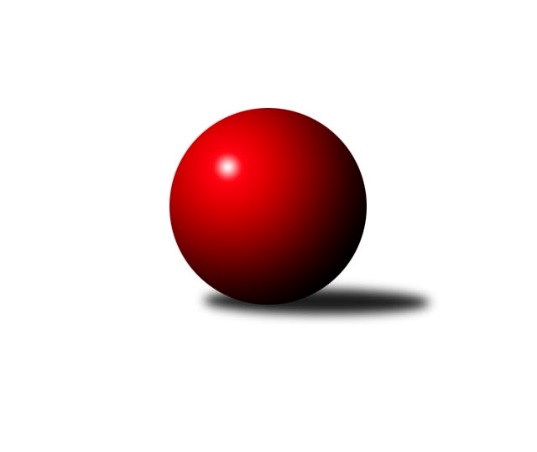 Č.3Ročník 2009/2010	26.9.2009Nejlepšího výkonu v tomto kole: 2694 dosáhlo družstvo: TJ Tatran Litovel ˝A˝Severomoravská divize 2009/2010Výsledky 3. kolaSouhrnný přehled výsledků:HKK Olomouc ˝B˝	- KK Hranice ˝A˝	12:4	2622:2610		26.9.TJ Kovohutě Břidličná ˝A˝	- SKK Ostrava ˝A˝	16:0	2549:2362		26.9.TJ Sokol Sedlnice ˝A˝	- KK Minerva Opava ˝A˝	4:12	2529:2571		26.9.TJ  Krnov ˝B˝	- Sokol Přemyslovice ˝B˝	12:4	2506:2412		26.9.TJ  Odry ˝A˝	- KK Šumperk ˝B˝	14:2	2623:2608		26.9.TJ Tatran Litovel ˝A˝	- TJ Horní Benešov ˝B˝	14:2	2694:2499		26.9.TJ VOKD Poruba ˝A˝	- TJ Sokol Chvalíkovice ˝A˝	14:2	2494:2354		26.9.Tabulka družstev:	1.	TJ Tatran Litovel ˝A˝	3	2	1	0	34 : 14 	 	 2568	5	2.	KK Minerva Opava ˝A˝	3	2	1	0	34 : 14 	 	 2541	5	3.	TJ  Odry ˝A˝	3	2	1	0	32 : 16 	 	 2592	5	4.	TJ VOKD Poruba ˝A˝	3	2	0	1	30 : 18 	 	 2395	4	5.	TJ Kovohutě Břidličná ˝A˝	3	2	0	1	28 : 20 	 	 2474	4	6.	KK Šumperk ˝B˝	3	2	0	1	26 : 22 	 	 2583	4	7.	Sokol Přemyslovice ˝B˝	3	2	0	1	26 : 22 	 	 2514	4	8.	TJ  Krnov ˝B˝	3	2	0	1	24 : 24 	 	 2511	4	9.	HKK Olomouc ˝B˝	3	1	1	1	26 : 22 	 	 2525	3	10.	SKK Ostrava ˝A˝	3	1	0	2	18 : 30 	 	 2438	2	11.	TJ Sokol Chvalíkovice ˝A˝	3	1	0	2	16 : 32 	 	 2438	2	12.	TJ Sokol Sedlnice ˝A˝	3	0	0	3	14 : 34 	 	 2542	0	13.	TJ Horní Benešov ˝B˝	3	0	0	3	14 : 34 	 	 2504	0	14.	KK Hranice ˝A˝	3	0	0	3	14 : 34 	 	 2484	0Podrobné výsledky kola:	 HKK Olomouc ˝B˝	2622	12:4	2610	KK Hranice ˝A˝	Leopold Jašek	 	 208 	 208 		416 	 2:0 	 414 	 	203 	 211		Jiří Terrich	Jiří Kropáč	 	 236 	 220 		456 	 2:0 	 440 	 	230 	 210		Kamil Bartoš	Svatopluk Hopjan	 	 202 	 229 		431 	 2:0 	 422 	 	220 	 202		Vladimír Hudec	Milan Sekanina	 	 197 	 229 		426 	 0:2 	 432 	 	210 	 222		Petr  Pavelka ml	Josef Šrámek	 	 218 	 232 		450 	 2:0 	 445 	 	214 	 231		Petr  Pavelka st	Radek Malíšek	 	 219 	 224 		443 	 0:2 	 457 	 	226 	 231		Karel Pitrunrozhodčí: Nejlepší výkon utkání: 457 - Karel Pitrun	 TJ Kovohutě Břidličná ˝A˝	2549	16:0	2362	SKK Ostrava ˝A˝	Čestmír Řepka	 	 240 	 203 		443 	 2:0 	 387 	 	188 	 199		Miroslav Složil	Jiří Forcek	 	 203 	 209 		412 	 2:0 	 382 	 	189 	 193		Vladimír Korta	Jiří Večeřa	 	 216 	 219 		435 	 2:0 	 382 	 	188 	 194		Jan Polášek	Jan Doseděl	 	 198 	 221 		419 	 2:0 	 398 	 	210 	 188		Petr Holas	Tomáš Fiury	 	 206 	 207 		413 	 2:0 	 408 	 	197 	 211		Jiří Trnka	Jiří Procházka	 	 213 	 214 		427 	 2:0 	 405 	 	195 	 210		Miroslav Pytelrozhodčí: Nejlepší výkon utkání: 443 - Čestmír Řepka	 TJ Sokol Sedlnice ˝A˝	2529	4:12	2571	KK Minerva Opava ˝A˝	Jan Stuchlík	 	 196 	 215 		411 	 0:2 	 434 	 	187 	 247		Pavel Martinec	Miroslav Mikulský	 	 199 	 217 		416 	 0:2 	 418 	 	203 	 215		Petr Luzar	Stanislav Brejcha	 	 200 	 185 		385 	 0:2 	 427 	 	232 	 195		Aleš Fischer	Břetislav Mrkvica	 	 236 	 212 		448 	 2:0 	 430 	 	221 	 209		Vladimír Heiser	Martin Juřica	 	 188 	 210 		398 	 0:2 	 416 	 	200 	 216		Josef Plšek	Ivo Stuchlík	 	 232 	 239 		471 	 2:0 	 446 	 	217 	 229		Luděk Slaninarozhodčí: Nejlepší výkon utkání: 471 - Ivo Stuchlík	 TJ  Krnov ˝B˝	2506	12:4	2412	Sokol Přemyslovice ˝B˝	Jan Holouš	 	 231 	 192 		423 	 2:0 	 405 	 	209 	 196		Zdeněk Grulich	Štefan Šatek	 	 192 	 223 		415 	 0:2 	 425 	 	206 	 219		Jiří Šoupal	Miluše Rychová	 	 199 	 194 		393 	 0:2 	 417 	 	215 	 202		Lukáš Sedláček	Miroslav Šupák	 	 209 	 219 		428 	 2:0 	 371 	 	180 	 191		Eduard Tomek	František Vícha	 	 220 	 232 		452 	 2:0 	 407 	 	213 	 194		Milan Dvorský	Stanislav Kopal	 	 196 	 199 		395 	 2:0 	 387 	 	185 	 202		Zdeněk Pečrozhodčí: Nejlepší výkon utkání: 452 - František Vícha	 TJ  Odry ˝A˝	2623	14:2	2608	KK Šumperk ˝B˝	Stanislav Ovšák	 	 209 	 220 		429 	 2:0 	 428 	 	223 	 205		Jaroslav Vymazal	Jan Šebek	 	 222 	 219 		441 	 2:0 	 428 	 	206 	 222		Gustav Vojtek	Miroslav Dimidenko	 	 221 	 231 		452 	 2:0 	 440 	 	212 	 228		Michal Strachota	Milan Zezulka	 	 209 	 189 		398 	 0:2 	 436 	 	215 	 221		Petr Matějka	Karel Chlevišťan	 	 251 	 192 		443 	 2:0 	 436 	 	223 	 213		Milan Vymazal	Petr Dvorský	 	 245 	 215 		460 	 2:0 	 440 	 	216 	 224		Jan Semrádrozhodčí: Nejlepší výkon utkání: 460 - Petr Dvorský	 TJ Tatran Litovel ˝A˝	2694	14:2	2499	TJ Horní Benešov ˝B˝	Jiří Čamek	 	 217 	 252 		469 	 2:0 	 439 	 	210 	 229		Zdeněk Černý	Stanislav Brosinger	 	 216 	 228 		444 	 2:0 	 409 	 	213 	 196		Marek Bilíček	Jiří Kráčmar	 	 225 	 216 		441 	 2:0 	 383 	 	193 	 190		Vladislav Pečinka	František Baleka	 	 213 	 237 		450 	 0:2 	 453 	 	217 	 236		Tomáš Černý	Kamil Axman	 	 238 	 216 		454 	 2:0 	 384 	 	202 	 182		Michal Vavrák	Miroslav Talášek	 	 211 	 225 		436 	 2:0 	 431 	 	208 	 223		Zbyněk Černýrozhodčí: Nejlepší výkon utkání: 469 - Jiří Čamek	 TJ VOKD Poruba ˝A˝	2494	14:2	2354	TJ Sokol Chvalíkovice ˝A˝	Petr Basta	 	 204 	 211 		415 	 2:0 	 376 	 	173 	 203		David Hendrych	Martin Skopal	 	 201 	 209 		410 	 2:0 	 382 	 	177 	 205		Antonín Hendrych	Jan Mika	 	 202 	 207 		409 	 0:2 	 431 	 	213 	 218		Jakub Hendrych	Ivo Marek	 	 224 	 211 		435 	 2:0 	 388 	 	174 	 214		Martin Šumník	Petr Brablec	 	 210 	 211 		421 	 2:0 	 380 	 	207 	 173		Josef Hendrych	Rostislav Bareš	 	 195 	 209 		404 	 2:0 	 397 	 	197 	 200		Vladimír Valentarozhodčí: Nejlepší výkon utkání: 435 - Ivo MarekPořadí jednotlivců:	jméno hráče	družstvo	celkem	plné	dorážka	chyby	poměr kuž.	Maximum	1.	Ivo Stuchlík 	TJ Sokol Sedlnice ˝A˝	453.75	290.3	163.5	2.3	2/2	(471)	2.	František Vícha 	TJ  Krnov ˝B˝	449.00	307.0	142.0	5.5	2/2	(452)	3.	Petr Dvorský 	TJ  Odry ˝A˝	448.25	301.0	147.3	5.3	2/2	(460)	4.	Jaroslav Jedelský 	KK Šumperk ˝B˝	444.00	298.0	146.0	4.5	2/3	(479)	5.	Miroslav Dimidenko 	TJ  Odry ˝A˝	443.75	291.0	152.8	3.5	2/2	(452)	6.	Jiří Čamek 	TJ Tatran Litovel ˝A˝	442.33	295.3	147.0	4.3	3/3	(469)	7.	Karel Chlevišťan 	TJ  Odry ˝A˝	441.00	288.5	152.5	3.5	2/2	(443)	8.	Luděk Slanina 	KK Minerva Opava ˝A˝	441.00	295.0	146.0	2.5	2/2	(446)	9.	Jiří Kropáč 	HKK Olomouc ˝B˝	439.00	299.0	140.0	2.5	2/3	(456)	10.	Vojtěch Jurníček 	Sokol Přemyslovice ˝B˝	437.00	288.0	149.0	0.5	2/3	(454)	11.	Jiří Kráčmar 	TJ Tatran Litovel ˝A˝	437.00	300.0	137.0	3.0	3/3	(441)	12.	Jaroslav Vymazal 	KK Šumperk ˝B˝	436.67	294.0	142.7	3.7	3/3	(470)	13.	Stanislav Ovšák 	TJ  Odry ˝A˝	435.75	288.0	147.8	3.0	2/2	(448)	14.	Pavel Martinec 	KK Minerva Opava ˝A˝	435.50	294.0	141.5	3.0	2/2	(437)	15.	Stanislav Brosinger 	TJ Tatran Litovel ˝A˝	434.67	287.0	147.7	4.0	3/3	(444)	16.	Jan Šebek 	TJ  Odry ˝A˝	434.50	287.0	147.5	3.5	2/2	(441)	17.	Petr Matějka 	KK Šumperk ˝B˝	432.67	299.3	133.3	4.3	3/3	(442)	18.	Štefan Šatek 	TJ  Krnov ˝B˝	432.50	289.0	143.5	4.0	2/2	(450)	19.	Tomáš Černý 	TJ Horní Benešov ˝B˝	432.33	293.7	138.7	4.3	3/3	(453)	20.	Vladimír Heiser 	KK Minerva Opava ˝A˝	431.00	290.0	141.0	2.5	2/2	(432)	21.	Zdeněk Černý 	TJ Horní Benešov ˝B˝	430.67	282.0	148.7	5.0	3/3	(457)	22.	Josef Šrámek 	HKK Olomouc ˝B˝	430.67	301.3	129.3	6.7	3/3	(450)	23.	Karel Pitrun 	KK Hranice ˝A˝	430.00	288.0	142.0	4.0	2/3	(457)	24.	Radek Malíšek 	HKK Olomouc ˝B˝	430.00	294.0	136.0	3.3	3/3	(443)	25.	Jan Stuchlík 	TJ Sokol Sedlnice ˝A˝	429.50	292.8	136.8	2.8	2/2	(449)	26.	Gustav Vojtek 	KK Šumperk ˝B˝	427.67	288.3	139.3	4.7	3/3	(459)	27.	Leopold Jašek 	HKK Olomouc ˝B˝	427.33	281.3	146.0	4.3	3/3	(439)	28.	Petr  Pavelka st 	KK Hranice ˝A˝	427.00	295.0	132.0	5.0	2/3	(445)	29.	Petr Brablec 	TJ VOKD Poruba ˝A˝	426.25	290.8	135.5	7.5	2/2	(438)	30.	František Baleka 	TJ Tatran Litovel ˝A˝	425.33	286.0	139.3	3.7	3/3	(450)	31.	Aleš Fischer 	KK Minerva Opava ˝A˝	425.00	290.3	134.8	5.8	2/2	(427)	32.	Jiří Šoupal 	Sokol Přemyslovice ˝B˝	425.00	294.3	130.7	7.0	3/3	(436)	33.	Michal Strachota 	KK Šumperk ˝B˝	424.33	295.3	129.0	4.7	3/3	(440)	34.	Čestmír Řepka 	TJ Kovohutě Břidličná ˝A˝	423.00	279.8	143.3	3.8	2/2	(443)	35.	Miluše Rychová 	TJ  Krnov ˝B˝	422.75	291.0	131.8	6.8	2/2	(441)	36.	Břetislav Mrkvica 	TJ Sokol Sedlnice ˝A˝	422.00	299.0	123.0	6.0	2/2	(448)	37.	Zbyněk Černý 	TJ Horní Benešov ˝B˝	421.67	303.7	118.0	3.3	3/3	(431)	38.	Kamil Bartoš 	KK Hranice ˝A˝	421.33	282.7	138.7	6.0	3/3	(440)	39.	Jan Semrád 	KK Šumperk ˝B˝	420.33	298.0	122.3	7.3	3/3	(440)	40.	Jiří Večeřa 	TJ Kovohutě Břidličná ˝A˝	419.50	291.3	128.3	4.5	2/2	(435)	41.	Petr  Pavelka ml 	KK Hranice ˝A˝	419.33	294.0	125.3	2.0	3/3	(432)	42.	Miroslav Šupák 	TJ  Krnov ˝B˝	419.25	291.0	128.3	5.3	2/2	(428)	43.	Vladimír Valenta 	TJ Sokol Chvalíkovice ˝A˝	418.67	289.7	129.0	5.0	3/3	(449)	44.	Zdeněk Grulich 	Sokol Přemyslovice ˝B˝	418.67	295.7	123.0	8.0	3/3	(426)	45.	Jiří Trnka 	SKK Ostrava ˝A˝	418.50	278.8	139.8	2.5	2/2	(436)	46.	Lukáš Sedláček 	Sokol Přemyslovice ˝B˝	417.50	296.0	121.5	8.5	2/3	(418)	47.	Jiří Forcek 	TJ Kovohutě Břidličná ˝A˝	417.25	286.3	131.0	5.3	2/2	(424)	48.	Petr Luzar 	KK Minerva Opava ˝A˝	416.75	283.8	133.0	5.3	2/2	(424)	49.	Zdeněk Peč 	Sokol Přemyslovice ˝B˝	415.50	279.0	136.5	7.0	2/3	(444)	50.	Stanislav Brejcha 	TJ Sokol Sedlnice ˝A˝	415.50	291.0	124.5	6.5	2/2	(446)	51.	Milan Dvorský 	Sokol Přemyslovice ˝B˝	415.00	287.7	127.3	4.7	3/3	(431)	52.	Jiří Terrich 	KK Hranice ˝A˝	413.33	283.3	130.0	5.3	3/3	(429)	53.	Petr Holas 	SKK Ostrava ˝A˝	413.25	286.5	126.8	4.3	2/2	(460)	54.	Jakub Hendrych 	TJ Sokol Chvalíkovice ˝A˝	413.00	277.0	136.0	4.3	3/3	(431)	55.	Marek Bilíček 	TJ Horní Benešov ˝B˝	413.00	280.3	132.7	4.7	3/3	(417)	56.	Miroslav Pytel 	SKK Ostrava ˝A˝	411.75	281.5	130.3	5.0	2/2	(434)	57.	Martin Šumník 	TJ Sokol Chvalíkovice ˝A˝	410.33	277.3	133.0	4.3	3/3	(424)	58.	Miroslav Talášek 	TJ Tatran Litovel ˝A˝	409.33	276.0	133.3	3.7	3/3	(436)	59.	Rostislav Kletenský 	TJ Sokol Sedlnice ˝A˝	409.00	281.5	127.5	5.0	2/2	(431)	60.	Eduard Tomek 	Sokol Přemyslovice ˝B˝	408.33	280.7	127.7	5.0	3/3	(458)	61.	Miroslav Složil 	SKK Ostrava ˝A˝	407.00	279.3	127.8	7.3	2/2	(445)	62.	Josef Hendrych 	TJ Sokol Chvalíkovice ˝A˝	405.00	282.3	122.7	6.3	3/3	(418)	63.	Vladimír Hudec 	KK Hranice ˝A˝	404.67	292.3	112.3	6.3	3/3	(422)	64.	Michal Vavrák 	TJ Horní Benešov ˝B˝	404.33	285.7	118.7	7.0	3/3	(423)	65.	Vladimír Vavrečka 	TJ  Krnov ˝B˝	404.00	286.0	118.0	7.5	2/2	(424)	66.	Stanislav Kopal 	TJ  Krnov ˝B˝	403.00	280.3	122.8	7.8	2/2	(409)	67.	Josef Plšek 	KK Minerva Opava ˝A˝	403.00	283.5	119.5	3.0	2/2	(416)	68.	Jan Doseděl 	TJ Kovohutě Břidličná ˝A˝	402.75	284.8	118.0	5.8	2/2	(419)	69.	Jan Mika 	TJ VOKD Poruba ˝A˝	402.50	267.5	135.0	7.3	2/2	(409)	70.	Jiří Procházka 	TJ Kovohutě Břidličná ˝A˝	402.50	274.0	128.5	6.3	2/2	(427)	71.	Vladislav Pečinka 	TJ Horní Benešov ˝B˝	402.33	284.3	118.0	6.7	3/3	(429)	72.	Milan Sekanina 	HKK Olomouc ˝B˝	402.00	283.0	119.0	5.0	3/3	(426)	73.	Jan Polášek 	SKK Ostrava ˝A˝	401.50	280.0	121.5	3.5	2/2	(421)	74.	David Hendrych 	TJ Sokol Chvalíkovice ˝A˝	400.67	285.7	115.0	8.7	3/3	(446)	75.	Miroslav Mikulský 	TJ Sokol Sedlnice ˝A˝	399.75	268.0	131.8	5.3	2/2	(416)	76.	Vladimír Kostka 	TJ Sokol Chvalíkovice ˝A˝	394.00	278.0	116.0	8.0	2/3	(409)	77.	Ivo Marek 	TJ VOKD Poruba ˝A˝	393.75	271.0	122.8	8.3	2/2	(435)	78.	Rostislav Bareš 	TJ VOKD Poruba ˝A˝	392.75	273.3	119.5	7.8	2/2	(404)	79.	Martin Skopal 	TJ VOKD Poruba ˝A˝	390.75	272.8	118.0	8.5	2/2	(410)	80.	Svatopluk Hopjan 	HKK Olomouc ˝B˝	385.00	274.0	111.0	8.5	2/3	(431)	81.	Ladislav Mika 	TJ VOKD Poruba ˝A˝	381.00	272.0	109.0	8.0	2/2	(384)		Ladislav Mrakvia 	HKK Olomouc ˝B˝	456.00	315.0	141.0	7.0	1/3	(456)		Kamil Axman 	TJ Tatran Litovel ˝A˝	454.00	286.0	168.0	3.0	1/3	(454)		Milan Vymazal 	KK Šumperk ˝B˝	436.00	295.0	141.0	4.0	1/3	(436)		Stanislav Brokl 	KK Minerva Opava ˝A˝	433.00	277.0	156.0	5.0	1/2	(433)		Jaroslav Lušovský 	TJ  Odry ˝A˝	430.00	293.0	137.0	3.0	1/2	(430)		Martin Juřica 	TJ Sokol Sedlnice ˝A˝	428.50	291.5	137.0	5.5	1/2	(459)		Tomáš Truxa 	TJ Tatran Litovel ˝A˝	427.00	286.0	141.0	3.0	1/3	(427)		Jan Holouš 	TJ  Krnov ˝B˝	423.00	285.0	138.0	4.0	1/2	(423)		Zdeněk Chlopčík 	KK Minerva Opava ˝A˝	416.00	280.5	135.5	2.0	1/2	(455)		Petr Basta 	TJ VOKD Poruba ˝A˝	415.00	284.0	131.0	6.0	1/2	(415)		Leoš Řepka 	TJ Kovohutě Břidličná ˝A˝	414.00	281.0	133.0	4.0	1/2	(414)		Jaroslav Chvostek 	TJ Sokol Sedlnice ˝A˝	414.00	285.0	129.0	6.0	1/2	(414)		Vojtěch Rozkopal 	TJ  Odry ˝A˝	412.00	290.0	122.0	6.0	1/2	(412)		Libor Tkáč 	SKK Ostrava ˝A˝	407.00	251.0	156.0	3.0	1/2	(407)		Jan Lenhart 	KK Hranice ˝A˝	404.00	281.0	123.0	4.0	1/3	(404)		Tomáš Fiury 	TJ Kovohutě Břidličná ˝A˝	403.50	291.0	112.5	3.5	1/2	(413)		Zdeněk Kuna 	SKK Ostrava ˝A˝	397.00	281.5	115.5	8.0	1/2	(400)		Milan Zezulka 	TJ  Odry ˝A˝	396.00	286.0	110.0	8.5	1/2	(398)		Milan Karas 	TJ  Odry ˝A˝	394.00	276.0	118.0	5.0	1/2	(394)		Martin Chalupa 	KK Minerva Opava ˝A˝	385.00	273.0	112.0	10.0	1/2	(385)		Vladimír Korta 	SKK Ostrava ˝A˝	382.00	263.0	119.0	4.0	1/2	(382)		Antonín Hendrych 	TJ Sokol Chvalíkovice ˝A˝	382.00	268.0	114.0	12.0	1/3	(382)		David Čulík 	TJ Tatran Litovel ˝A˝	378.00	284.0	94.0	10.0	1/3	(378)		Petr Daranský 	TJ  Krnov ˝B˝	370.00	255.0	115.0	12.0	1/2	(370)		Dalibor Vinklar 	KK Hranice ˝A˝	358.00	279.0	79.0	14.0	1/3	(358)Sportovně technické informace:Starty náhradníků:registrační číslo	jméno a příjmení 	datum startu 	družstvo	číslo startu
Hráči dopsaní na soupisku:registrační číslo	jméno a příjmení 	datum startu 	družstvo	Program dalšího kola:4. kolo3.10.2009	so	9:00	KK Minerva Opava ˝A˝ - TJ  Krnov ˝B˝	3.10.2009	so	9:00	SKK Ostrava ˝A˝ - TJ Sokol Sedlnice ˝A˝	3.10.2009	so	9:00	KK Hranice ˝A˝ - TJ Kovohutě Břidličná ˝A˝	3.10.2009	so	12:30	TJ Horní Benešov ˝B˝ - TJ VOKD Poruba ˝A˝	3.10.2009	so	13:00	KK Šumperk ˝B˝ - TJ Tatran Litovel ˝A˝	3.10.2009	so	15:30	Sokol Přemyslovice ˝B˝ - TJ  Odry ˝A˝	4.10.2009	ne	9:00	TJ Sokol Chvalíkovice ˝A˝ - HKK Olomouc ˝B˝	Nejlepší šestka kola - absolutněNejlepší šestka kola - absolutněNejlepší šestka kola - absolutněNejlepší šestka kola - absolutněNejlepší šestka kola - dle průměru kuželenNejlepší šestka kola - dle průměru kuželenNejlepší šestka kola - dle průměru kuželenNejlepší šestka kola - dle průměru kuželenNejlepší šestka kola - dle průměru kuželenPočetJménoNázev týmuVýkonPočetJménoNázev týmuPrůměr (%)Výkon1xIvo StuchlíkSedlnice A4711xFrantišek VíchaKrnov B113.294521xJiří ČamekLitovel4691xIvo StuchlíkSedlnice A112.934712xPetr DvorskýTJ Odry4602xJiří ČamekLitovel109.864691xKarel PitrunHranice A4572xČestmír ŘepkaBřidličná A107.814431xJiří KropáčOlomouc B4561xBřetislav MrkvicaSedlnice A107.414481xKamil AxmanLitovel4541xMiroslav ŠupákKrnov B107.28428